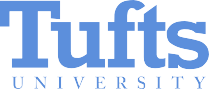 Nomination For Honorary DegreeThe Board of Trustees of Tufts University seeks nominations from the Tufts community for Honorary Degree candidates.  An Honorary Degree is the highest honor Tufts can bestow and nominees should be consistent with the standard provided by previous recipients. Once nominated, a candidate will be eligible for consideration by the Board. Please note that, while the Board receives many nominations each year, a limited number of Honorary Degrees is awarded annually.  NOMINEEArea of Accomplishment:   Please select the category that you feel best describes the nominee's area of accomplishment:Contact Information: Supporting Summary (Please cite the professional contributions that have brought this person distinction in his or her field, and include a brief explanation of why you believe Tufts University should award an honorary degree to this candidate):NOMINATORContact Information: Are you personally acquainted with the nominee?  If so, please explain your relationship: Please return this completed form by October 12, 2018:	By mail:	Office of the Trustees		Ballou Hall		Tufts University		Medford, MA 02155 	By email:	trustees@tufts.edu	By fax:	617-627-3867Name:Tufts Class/Year (if applicable):  Profession:Visual/literary/musical/
performing artsAcademic/Scholarly/
ProfessionalBusiness/IndustryPublic LifeName:Tufts Class/Year (if applicable):  